MINISTERIO DE JUSTICIA Y SEGURIDAD PÚBLICA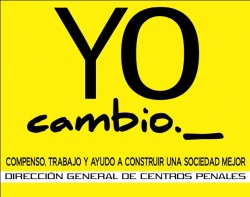 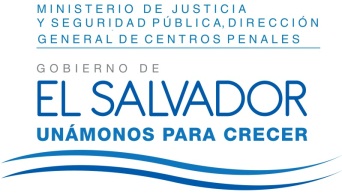 DIRECCIÓN GENERAL DE CENTROS PENALES UNIDAD DE ACCESO A LA INFORMACIÓN PÚBLICA7ª Avenida Norte y Pasaje N° 3 Urbanización Santa Adela Casa N° 1 Sn. Salv.   Tel. 2527-8700          UAIP/OIR/298/2017Vista la solicitud del señor XXXXXXXXXXXXxxxxxxxxxxxxxxxxXX con Documento Único de Identidad XXXXXXXXXxxxxxxxxxxxxxxxxxXXXXXXXXXXXX, quien solicita: I) Copia de Índice de Información Reservada por la oficina de su cargo, relativa a la clasificación de los documentos físicos y digitales de ingresos y egresos de la Coordinación de Tienda Institucionales entre los años 2013 y 2016.II) Copia de los documentos, memorando, u otras instrucciones que motivaron la declaratoria antes expresada. Me refiero a declaratoria del 5 de junio de 2013.Con el fin de dar cumplimiento a lo solicitado, conforme a los Arts. 1, 2, 3 lit. “a”, “b”, “j” art. 4 lit. “a”, “b”, “c”, “d”, “e”, “f”, “g”  y art. 71 de la Ley de Acceso a la Información Pública, la suscrita RESUELVE Conceder el acceso a la información solicitada, recibida en esta Unidad por la Coordinación de Tienda  Institucional, art. 69 LAIP. Referente al ítem I y II, se informa que la información solicitada se encuentra en la página oficial de la Dirección General de Centros Penales, portal de transparencia, en el apartado cumplimiento de la LAIP, Índice de información Reservada en el siguiente enlace  http://www.transparencia.gob.sv/institutions/dgcp/documents/indice-de-informacion-reservadaQueda expedito el derecho del solicitante de proceder conforme a lo establecido en el art. 82 de la Ley de Acceso a la Información Pública.San Salvador, a las nueve horas con cuarenta minutos del día treinta de agosto de dos mil diecisiete.Licda. Marlene Janeth Cardona AndradeOficial de Información 	MJC/fagc